IrelandIrelandIrelandAugust 2027August 2027August 2027August 2027MondayTuesdayWednesdayThursdayFridaySaturdaySunday12345678First Monday in August910111213141516171819202122232425262728293031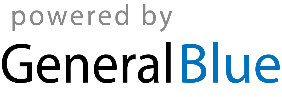 